ANALISIS PERHITUNGAN HARGA POKOK PRODUKSI BERDASARKAN PESANAN PADA CV SATRIA ABADI SEKAYU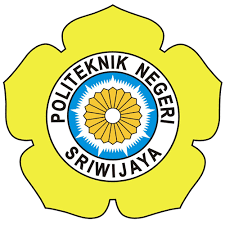 Laporan Akhir Ini Disusun Untuk Memenuhi Syarat Menyelesaikan Pendidikan Diploma IIIPada Jurusan Akuntansi Program Studi AkuntansiOleh :TRI INDAH FEBRIANI0615 3050 0388POLITEKNIK NEGERI SRIWIJAYAPALEMBANG2018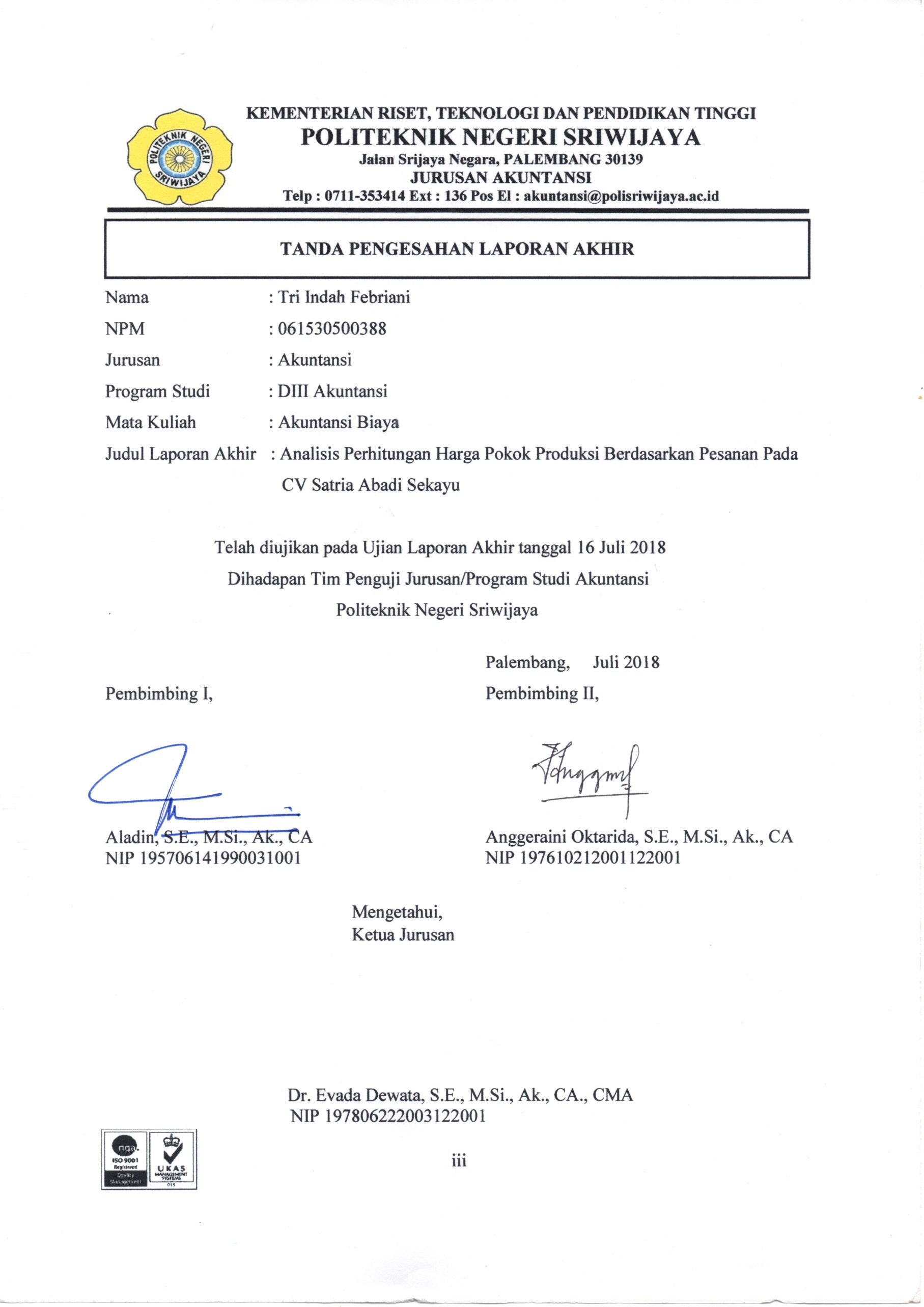 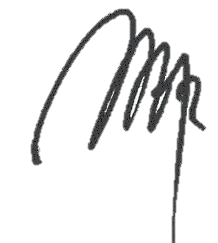 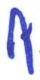 KATA PENGANTARSyukur Alhamdulillah penulis panjatkan kehadirat Allah SWT karena berkat rahmat dan hidayah-Nya penulis dapat menyelesaikan penulisan Laporan Akhir ini guna memenuhi salah satu syarat dalam menyelesaikan studi pada Program Studi Akuntansi Politeknik Negeri Sriwijaya. Laporan Akhir ini berjudul “Analisis Perhitungan Harga Pokok Produksi Berdasarkan Pesanan Pada CV Satria Abadi Sekayu”.Selama penyelesaian Laporan Akhir ini penulis banyak mendapatkan bimbingan, pengarahan, serta saran-saran dari berbagai pihak. Oleh karena itu, pada kesempatan ini penulis ingin mengucapkan terima kasih kepada:Bapak Dr. Dipl. Ing. Ahmad Taqwa M.T. selaku Direktur  Politeknik Negeri Sriwijaya Palembang.Ibu Dr. Evada Dewata, S.E., M.Si., Ak., CA. selaku Ketua Jurusan Akuntansi Politeknik Negeri Sriwijaya Palembang.Ibu Yuliana Sari, S.E., MBA., Ak. selaku Sekretaris Jurusan Akuntansi Politeknik Negeri Sriwijaya Palembang.Bapak Aladin, S.E., M.Si., Ak., CA. selaku Dosen Pembimbing I yang telah membantu dan membimbing dalam penyelesaian laporan akhir ini.Ibu  Anggeraini Oktarida, S.E., M.Si., Ak., CA. selaku Dosen Pembimbing II yang telah membantu dan membimbing dalam penyelesaian laporan akhir ini.Bapak dan Ibu dosen beserta seluruh Staff Administrasi Jurusan Akuntansi Politeknik Negeri Sriwijaya yang telah mendidik, membimbing, mengarahkan dan memberikan ilmunya selama proses belajar mengajar di Politeknik Negeri Sriwijaya. Bapak Irawan selaku Direktur dari CV Satria Abadi yang telah mengizinkan serta Staff Administrasi yang telah membimbing penulis dalam mengumpulkan data laporan akhir.Kedua Orang tua, serta keluarga yang tak hentinya mendoakan dan memberikan dukungan baik materil maupun moril yang tak terhingga sehingga penulis dapat menyelesaikan Pendidikan Diploma III ini.Teman-teman seperjuangan kelas  6 AB yang telah membantu memberikan solusi serta semangat dikala penulis mengalami kesulitan, terima kasih atas kebersamaannya hingga sekarang.Seluruh sahabat seperjuanganku serta pihak pihak yang tidak dapat disebutkan satu persatu terima kasih karena dukungan kalian penulis dapat menyelesaikan Laporan Akhir ini tepat pada waktunya.Penulis menyadari bahwa masih banyak kekurangan dalam penulisan Laporan Akhir ini. Saran dan kritik yang bersifat membangun sangat diharapkan oleh penulis demi perbaikan Laporan Akhir ini di masa yang akan datang. Penulis berharap, laporan akhir ini dapat bermanfaat bagi pembaca, mahasiswa, masyarakat dan pihak-pihak terkait. Segala bentuk kekurangan yang mungkin ada mudah-mudahan dapat direvisi dalam kesempatan berikutnya.Palembang,            Juli   2018PenulisABSTRAKAnalisis Perhitungan Harga Pokok Produksi Berdasarkan Pesanan Pada CV Satria Abadi SekayuTri Indah Febriani, 2018 (xv + 63 halaman)Email: triindah0265@gmail.comLaporan ini bertujuan untuk mengetahui perhitungan harga pokok produksi kusen, pintu, dan jendela yang tepat pada CV Satria Abadi Sekayu. Penulis mengumpulkan data dengan cara survei disertai wawancara. Berdasarkan data yang diperoleh, penulis menemukan permasalahan yaitu perusahaan belum membebankan upah pemilik industri ke dalam biaya tenaga kerja langsung dan perusahaan belum membebankan biaya listrik dan penyusutan aset ke dalam biaya overhead pabrik. Sehingga penulis memberikan saran kepada perusahaan yaitu sebaiknya mengklasifikasi unsur-unsur biaya produksi yang semestinya, membebankan upah pemilik industri, biaya listrik, dan biaya penyusutan aset ke dalam harga pokok produksi agar dapat mencerminkan nilai yang sebenarnya.Kata kunci: Harga Pokok Produksi, Klasifikasi Biaya, dan Biaya Overhead PabrikABSTRACKCalculation Analysis of Cost of Goods Manufactured Based on Orders at CV Satria Abadi SekayuTri Indah Febriani, 2018 (xv + 63 Pages)Email: triindah0265@gmail.comThis final report aims to determine the production cost price calculation of frame, doors, and windows at CV Satria Abadi Sekayu. The author collected data by the survey with interviews. Based on the obtained data, the author found several problems such as the company doesn’t calculate the owner wage into direct labor cost, the electrical cost, and assets depreciation into the overhead cost. So, the author gives some suggestions to the company such as the company should classify the elements of goods manufacture correctly and should charge the owner wage, electrical cost and assets depreciation to the calculation of cost of goods manufacture, so the company can decide the correct price.Keywords: Cost of Goods Manufacture, The Cost Calculations, and Manufacturing  CostMOTTO:“Sesungguhnya Allah tidak akan mengubah nasib suatu kaum hingga mereka mengubah diri mereka sendiri”(Q.S Ar-Ra’d : 11)“Lakukanlah kebaikan sekecil apapun. Karena kau tak pernah tahu kebaikan apa yang akan membawamu ke surga”(Imam Hasan Al-Bashri)“Masa depan adalah milik mereka yang percaya pada keindahan mimpi-mimpi mereka”(Penulis)Kupersembahkan Kepada:Kedua orang tuaku tercinta, Papa Huzairin dan Mama WollySaudaraku Tersayang, Ayu dan DwiKeluarga BesarkuSahabat Terbaikku, Riska Astuti AzharTeman-teman Seperjuangan Kelas 6 ABMasa DepankuDosen dan AlmamaterkuDAFTAR ISIHALAMAN JUDUL	iSURAT PERNYATAAN	iiHALAMAN PENGESAHAN	iiiHALAMAN PERNYATAAN REVISI/PERBAIKAN	ivHALAMAN MOTTO DAN PERSEMBAHAN	vABSTRAK	viABSTRACT	viiKATA PENGANTAR	viiiDAFTAR ISI	xDAFTAR TABEL	xiiDAFTAR GAMBAR	xivDAFTAR LAMPIRAN	xvBAB I PENDAHULUAN           1.1 Latar Belakang	1           1.2 Rumusan Masalah	3           1.3 Ruang Lingkup Masalah	3           1.4 Tujuan dan Manfaat Penulisan	3                 1.4.1 Tujuan Penulisan	3                 1.4.2 Manfaat Penulisan	4           1.5 Metode Pengumpulan Data	4           1.6 Sistematika Penulisan	5BAB II TINJAUAN PUSTAKA          2.1 Pengertian dan Tujuan Akuntansi Biaya	7                2.1.1 Pengertian Akuntansi Biaya	7                2.1.2 Tujuan Akuntansi Biaya	7          2.2 Pengertian dan Klasifikasi Biaya	9                2.2.1 Pengertian Biaya	9                2.2.2 Klasifikasi Biaya	9          2.3 Pengertian dan Unsur-unsur Harga Pokok Produksi	11                2.3.1 Pengertian Harga Pokok Produksi	11                2.3.2 Unsur-unsur Harga Pokok Produksi	12          2.4 Metode Pengumpulan Harga Pokok Produksi	13                2.4.1 Metode Harga Pokok Pesanan (Job Order Cost Method)	13                2.4.2 Metode Harga Pokok Proses (Process Cost Method)	14          2.5 Metode Perhitungan Harga Pokok Produksi	15          2.6 Penggolongan dan Dasar Pembebanan Biaya Overhead Pabrik yang                 Ditentukan Dimuka	15                2.6.1 Penggolongan Biaya Overhead Pabrik	15                2.6.2 Dasar Pembebanan Biaya Overhead Pabrik yang Ditentukan Dimuka	16          2.7 Laporan Harga Pokok Produksi	17          2.8 Pengertian dan Metode Penyusunan Aset Tetap	18                2.8.1 Pengertian Aset Tetap	18                2.8.2 Metode Penyusunan Aset Tetap	19BAB III GAMBARAN UMUM PERUSAHAAN          3.1 Sejarah Singkat Perusahaan	22          3.2 Struktur Organisasi dan Pembagian Tugas	22                3.2.1 Struktur Organisasi	22                3.2.2 Pembagian Tugas	23          3.3 Aktivitas Perusahaan	24                3.3.1 Proses Produksi	24                3.3.2 Produk yang Dihasilkan	25          3.4 Unsur-unsur Harga Pokok Produksi	26                3.4.1 Biaya Bahan Baku	26                3.4.2 Biaya Tenaga Kerja Langsung	28                3.4.3 Biaya Overhead Pabrik	29          3.5 Peralatan Pabrik	31          3.6  Laporan Harga Pokok Produksi	31BAB IV PEMBAHASAN          4.1 Analisis Bahan Baku Langsung dan Bahan Baku tidak Langsung	36          4.2 Analisis Biaya Tenaga Kerja Langsung 	40          4.3 Analisis Biaya Overhead Pabrik	42                4.3.1 Analisis Biaya Penggunaan Listrik	43                4.3.2 Analisis Biaya Penyusutan Aset	45          4.4 Analisis Perhitungan Harga Pokok Produksi	51          4.5 Analisis Terhadap Perhitungan Biaya Overhead Pabrik yang Ditentukan                  Dimuka	55          4.6  Perbandingan Antara Biaya Overhead Pabrik Dibebankan dengan Biaya                 Overhead Pabrik Sesungguhnya	58BAB V SIMPULAN DAN SARAN    5.1 Simpulan	62    5.2 Saran	62DAFTAR PUSTAKALAMPIRANDAFTAR TABELTabel                                                                                                                        Halaman3.1   Daftar Pesanan Produk	26	3.2   Daftar Biaya Bahan Baku Untuk Pesanan 240 Unit Kusen	273.3   Daftar Biaya Bahan Baku Untuk Pesanan 120 Unit Pintu	273.4   Daftar Biaya Bahan Baku Untuk Pesanan 175 Unit Jendela	273.5   Daftar Biaya Tenaga Kerja Langsung Untuk Pesanan 240 Unit Kusen	283.6   Daftar Biaya Tenaga Kerja Langsung Untuk Pesanan 120 Unit Pintu	293.7   Daftar Biaya Tenaga Kerja Langsung Untuk Pesanan 175 Unit Jendela	293.8   Daftar Rincian Aset Tetap	303.9   Tarif Biaya Pemakaian Listrik	304.1   Tabel Pengklasifikasian Harga Pokok Produksi	364.2   Daftar Bahan Baku Untuk Pesanan 240 Unit Kusen	374.3   Perbandingan Biaya Bahan Baku Untuk Pesanan 240 Unit Kusen Menurut         Perusahaan dan Hasil Analisis	374.4   Daftar Bahan Baku Untuk Pesanan 120 Unit Pintu	384.5   Perbandingan Biaya Bahan Baku Untuk Pesanan 120 Unit Pintu Menurut         Perusahaan dan Hasil Analisis	384.6   Daftar Bahan Baku Untuk Pesanan 175 Unit Jendela	394.7   Perbandingan Biaya Bahan Baku Untuk Pesanan 175 Unit Jendela Menurut         Perusahaan dan Hasil Analisis	404.8   Perbandingan Biaya Tenaga Kerja Langsung Untuk Pesanan 240 Unit Kusen         Menurut Perusahaan dan Hasil Analisis	414.9   Perbandingan Biaya Tenaga Kerja Langsung Untuk Pesanan 120 Unit Pintu         Menurut Perusahaan dan Hasil Analisis	414.10 Perbandingan Biaya Tenaga Kerja Langsung Untuk Pesanan 175 Unit Jendela         Menurut Perusahaan dan Hasil Analisis	424.11 Tarif Biaya Pemakaian Listrik	434.12 Biaya Pemakaian Listrik Untuk Pesanan 240 Unit Kusen	444.13 Biaya Pemakaian Listrik Untuk Pesanan 120 Unit Pintu	444.14 Biaya Pemakaian Listrik Untuk Pesanan 175 Unit Jendela	444.15 Daftar Rincian Aset Tetap	454.16 Biaya Penyusutan Aset Tetap Untuk Pesanan 240 Unit Kusen	494.17 Biaya Penyusutan Aset Tetap Untuk Pesanan 120 Unit Pintu	494.18 Biaya Penyusutan Aset Tetap Untuk Pesanan 175 Unit Jendela	494.19 Perhitungan Harga Pokok Produksi Untuk Pesanan 240 Unit Kusen Menurut        Perusahaan dan Hasil Analisis	524.20 Perhitungan Harga Pokok Produksi Untuk Pesanan 120 Unit Pintu Menurut        Perusahaan dan Hasil Analisis	534.21 Perhitungan Harga Pokok Produksi Untuk Pesanan 175 Unit Jendela Menurut        Perusahaan dan Hasil Analisis	544.22 Perbandingan Biaya Overhead Pabrik Dibebankan dengan Biaya Overhead Pabrik        Sesungguhnya Untuk Pesanan 240 Unit Kusen	594.23 Perbandingan Biaya Overhead Pabrik Dibebankan dengan Biaya Overhead Pabrik        Sesungguhnya Untuk Pesanan 120 Unit Pintu	604.24 Perbandingan Biaya Overhead Pabrik Dibebankan dengan Biaya Overhead Pabrik        Sesungguhnya Untuk Pesanan 175 Unit Jendela	61DAFTAR GAMBAR                                                                                                                                      Halaman3.1   Struktur Organisasi CV Satria Abadi Sekayu	23DAFTAR LAMPIRANLampiran :Surat Permohonan Pengantar Pengambilan Data CV Satria Abadi Sekayu dari Jurusan AkuntansiSurat Permohonan Pengambilan Data CV Satria Abadi Sekayu dari Politeknik Negeri SriwijayaSurat Balasan Kesediaan Pengambilan Data CV Satria Abadi Sekayu Kartu Kunjungan MahasiswaSurat Kesepakatan Bimbingan Laporan Akhir Pembimbing ISurat Kesepakatan Bimbingan Laporan Akhir Pembimbing IIKartu Konsultasi Bimbingan Laporan Akhir Pembimbing IKartu Konsultasi Bimbingan Laporan Akhir Pembimbing IIDokumen-dokumenHasil Wawancara